ПОСТАНОВЛЕНИЕ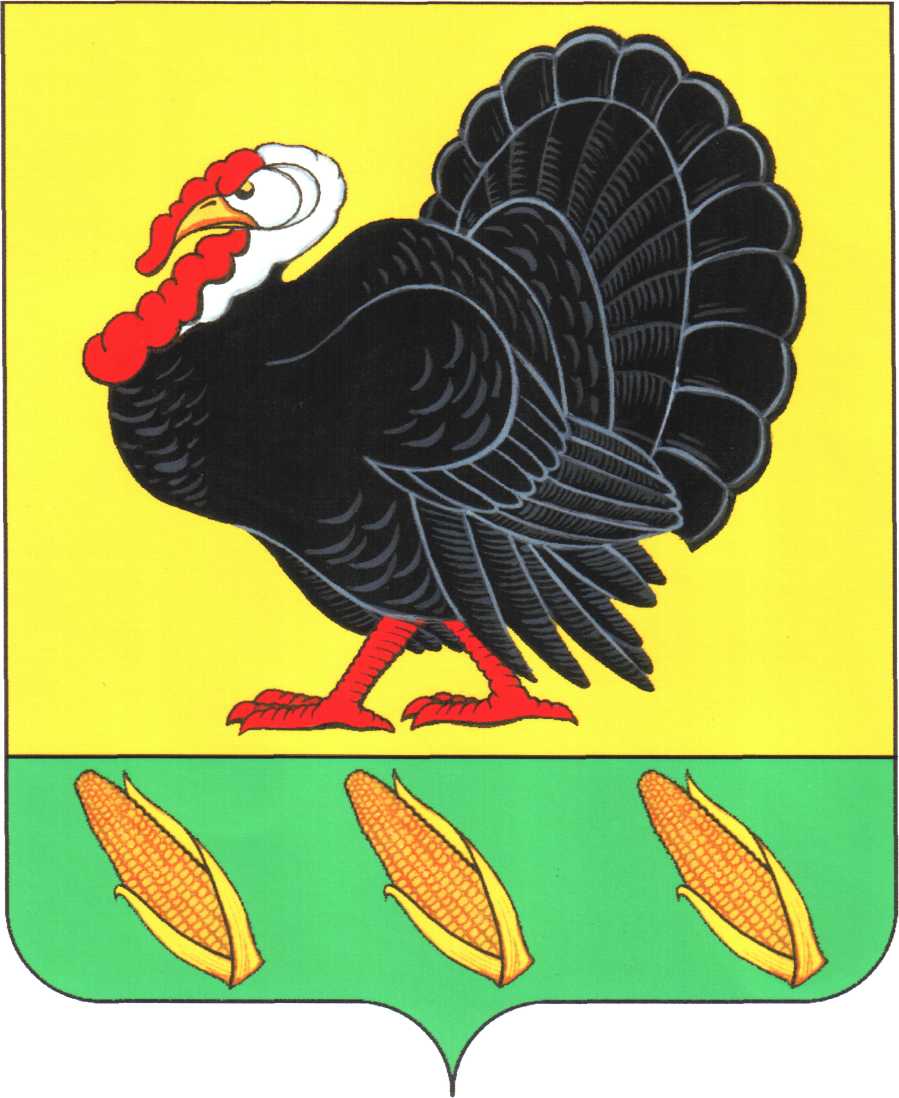 АДМИНИСТРАЦИИ ХОПЕРСКОГО СЕЛЬСКОГО ПОСЕЛЕНИЯТИХОРЕЦКОГО  РАЙОНА  от 14.01.2013 г.					                                           № 6станица  ХоперскаяО внесении изменений в постановление администрации Хоперского сельского поселения Тихорецкого района от 24 декабря 2008 года № 89 «О признании многоквартирных домов аварийными»           В соответствии с Жилищным кодексом Российской Федерации, Федеральным законом от 06 октября 2003 года № 131-ФЗ «Об общих принципах организации местного самоуправления в Российской Федерации», Уставом Хоперского сельского поселения Тихорецкого района, постановлением Правительства Российской Федерации от 28 января 2006 года № 47 «Об утверждении положения о признании помещения жилым помещением, жилого помещения непригодным для проживанияи многоквартирного дома аварийным и подлежащим сносу или реконструкции» п о с т а н о в л я ю:            1.Внести изменения в постановление администрации Хоперского сельского поселения Тихорецкого района от 24 декабря 2008 года № 89 «О признании многоквартирных домов аварийными»,-добавив пункт 1.1 «Произвести переселение граждан из аварийного жилья в срок до 15 марта 2013 года»;-изложив пункт 2 в новой редакции: «Произвести снос многоквартирных домов, указанных в пункте 1 настоящего постановления, в срок до 25 июня 2013 года».           	2.Контроль за выполнением настоящего постановления оставляю за собой.           3.Постановление вступает в силу со дня его подписания.Глава Хоперского сельскогопоселения Тихорецкого района                                                     С.Ю.ПисановЛИСТ СОГЛАСОВАНИЯпроекта постановления  администрации  Хоперского сельского поселенияТихорецкого районаот 14.01.2013 № 6О внесении изменений в постановление администрации Хоперского сельского поселения Тихорецкого района от 24 декабря 2008 года № 89 «О признании многоквартирных домов аварийными»Проект подготовлен и внесен:Специалист ІІ категории  администрации Хоперского сельскогопоселения Тихорецкого района                                                          О.В.ТихачеваПроект согласован:Начальник общего отдела администрации Хоперского сельскогопоселения Тихорецкого района                                                       И.А.Афанасенко